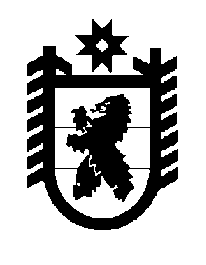 Российская Федерация Республика Карелия    ПРАВИТЕЛЬСТВО РЕСПУБЛИКИ КАРЕЛИЯРАСПОРЯЖЕНИЕ                                от  10 февраля 2016 года № 82р-Пг. Петрозаводск В соответствии со статьей 9 Градостроительного кодекса Российской Федерации, статьями 13 и 15 Федерального закона от 21 декабря 2004 года № 172-ФЗ «О переводе земель или земельных участков из одной категории в другую», на основании ходатайства администрации Прионежского муниципального района осуществить перевод четырех земельных участков,  имеющих кадастровые номера 10:20:0022401:673 (местополо-жение: Республика Карелия, Прионежский район, в районе села Заозерье), 10:20:0022401:587, 10:20:0022404:654, 10:20:0022404:655 (местополо-жение: Республика Карелия, Прионежский район, район с. Заозерье), площадью 1500 кв. м каждый, из состава земель запаса в земли сельскохозяйственного назначения.           ГлаваРеспублики  Карелия                                                              А.П. Худилайнен